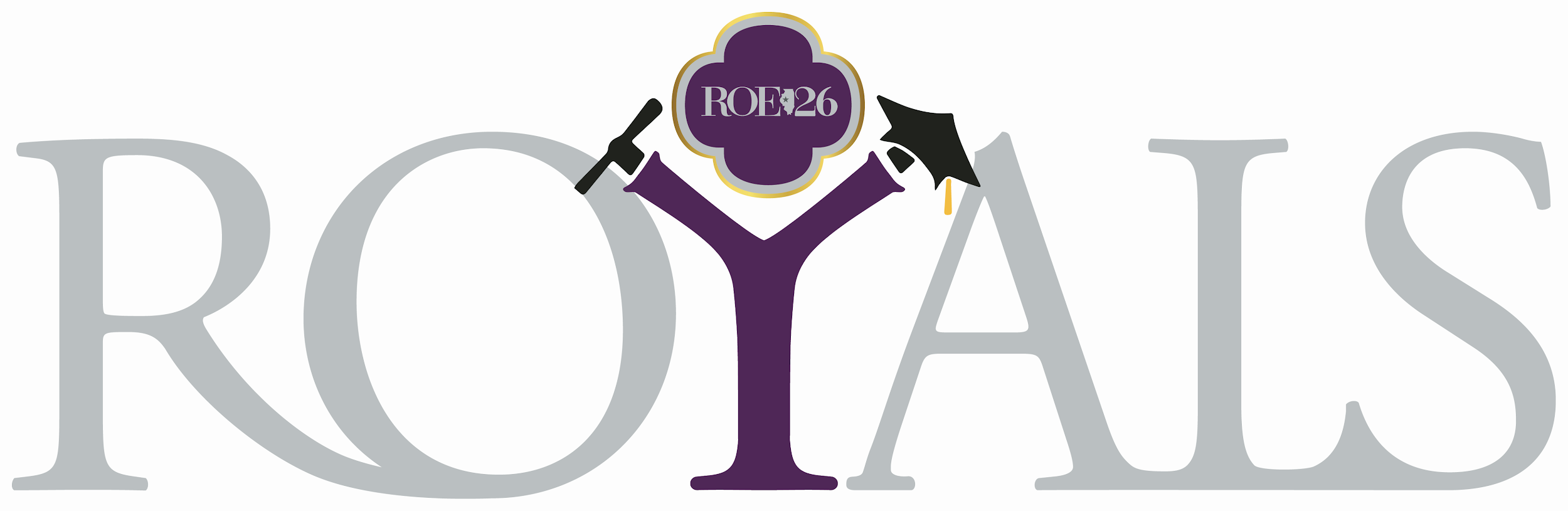 ROYALS RETURN TO SCHOOL PLAN(S)ROYALS staff will work to develop individual plans for students. Students may choose from a variety of options that are presented in this document or students may work with ROYALS staff to determine a program that fits the student’s/family’s needs. It is understood that a face-to-face environment is most conducive to student learning. ROYALS aims to serve as many students as possible in a face-to-face school setting five days per week for five hours or more each day. Students who need to be onsite in order to meet specific needs will be given priority. Some examples include: Lack of connectivity at home, access to tutoring, access to teacher, access to a counselor or a social worker). Traditional ROYALS: ROYALS students will attend school five days per week for a full school day. Students will complete coursework while onsite. Students will also have access to curriculum outside of the classroom. REMOTE ROYALS: ROYALS students will not be onsite. ROYALS students will work “remotely” from home or from another access point. ROYALS students may coordinate with the Lead Teacher to come in to take assessments. Assessment integrity checks will also be allowed. Hybrid/Modified ROYALS: ROYALS students will attend school onsite two or three days per week. On the opposite days students will work remotely.  ROYALS Curriculum: Students will utilize online courses and, at times, students may utilize textbook courses. All courses are aligned to Illinois Learning Standards. ROYALS Instruction: Students in any ROYALS program will have access to tutoring and support from instructors. ROYAL SEL: Students in any ROYALS program will have access to a counselor or a social worker. As per IDPH and ISBE, ROYALS will follow Illinois Phase 4 requirements:Require  use  of  appropriate  personal  protective  equipment  (PPE), including  face coverings.Prohibit  more  than 50 individuals  from  gathering  in  one  space.Require  social  distancing  be  observed,  as  much  as  possible.Require  that  schools  conduct  symptom  screenings  and  temperature  checks  or  require  that individuals  self-certify  that  they  are  free  of  symptoms  before  entering  school  buildings.Require  an  increase  in schoolwide  cleaning  and disinfection. July 23, 2020Safety Precautions All staff and students observe the above requirements of ISBE and IDPH. All visitors and volunteers will be limited and will observe the above requirements.                                     PPEAll staff and students will wear a mask while at school and at school related events. Students may provide their own masks. ROYALS will provide each student one cloth mask and disposable masks as needed. Gloves will be available. Limit of 50persons50 persons may not congregate for any school event.Social DistancingStudents and staff will maintain 6 feet social distancing when possible. Routines to encourage social distancing will be established (passing in hallways and lunch). Social distancing posters will be located around the building. Signage will be marked on the floors, as well. Screening Students and staff will be screened (or verified) each day. Students or staff who have a fever above 100.4 or have other Covid 19 symptoms will be isolated and sent home. Students who display symptoms should not come to school. Cleaning/ disinfecting Routine cleaning, sanitizing and disinfecting of the site will occur daily. Students will be asked to sanitize their area. Capacity LimitsMacomb ROYALS: 16 students/2 instructional staff/1 counselor/other support staff as ableCarthage ROYALS:15 students/2 instructional staff/1 counselor/other support staff as ableCanton ROYALS: 15 students/2 instructional staff/1 social worker/other support staff as ableSurpassing LimitsWhen student enrollment surpasses capacity limits, a rotating schedule for students will be put into place. This will include: Face-to-face learning, remote learning, and a hybrid of the two styles. Students who need to be onsite in order to meet specific needs will be given priority. Some examples include: Lack of connectivity at home, access to tutoring, access to teacher, access to a counselor or a social worker. Individual site capacity and individual student needs will be taken into consideration while serving students. AttendanceStudents will be required to attend as regularly as possible. Due to transportation, work and other restraints students may be allowed to attend a partial day of school and work remotely for another portion of the day (to total 5 hours). Attendance will be taken each day. Completion of coursework will be used to measure attendance for those in ROYALS Remote programs or a Hybrid ROYALS model. Quarantined students A student who has been quarantined, shall remain enrolled at ROYALS and will continue to work remotely when possible. Ill studentsA student demonstrating symptoms of Covid 19 will work from home as possible, or will resume work when no longer incapacitated.Return to School After a student has been quarantined, the student will be cleared to “return to school” following the guidelines set forth by IBSE and IDPH. 